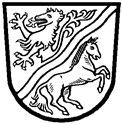 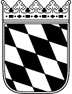 Landratsamt Rottal–InnAntrag auf Erteilung einer Erlaubnis nach § 11 TierSchG(ausgenommen Tierbörsen, Zirkusse und wandernde Tierschauen)Informationen zum Datenschutz finden Sie unter www.rottal-inn.de/datenschutz.1. Erlaubnispflichtige Tätigkeit1. Erlaubnispflichtige Tätigkeit1. Erlaubnispflichtige Tätigkeit1. Erlaubnispflichtige Tätigkeit1. Erlaubnispflichtige Tätigkeit1. Erlaubnispflichtige Tätigkeit1. Erlaubnispflichtige Tätigkeit1. Erlaubnispflichtige Tätigkeit1. Erlaubnispflichtige Tätigkeit1. Erlaubnispflichtige Tätigkeit1. Erlaubnispflichtige Tätigkeit1. Erlaubnispflichtige TätigkeitAHalten und Züchten von Wirbeltieren oder Kopffüßern zu Versuchszwecken Halten und Züchten von Wirbeltieren zu den in § 6 Absatz 1 Satz 2 Nr. 4 genannten ZweckenHalten von Tieren in einem Tierheim oder einer ähnlichen EinrichtungHalten von Tieren in einem zoologischen Garten oder einer anderen Einrichtung, in der Tiere gehalten und zur Schau gestellt werdenAusbildung von Hunden zu Schutzzwecken für Dritte oder Unterhalten von Einrichtungen hierfür Verbringen oder Einführen von Wirbeltieren, außer Nutztieren, in das Inland zum Zwecke der Abgabe oder Vermittlung solcher Tiere gegen Entgelt oder sonstige GegenleistungHalten und Züchten von Wirbeltieren oder Kopffüßern zu Versuchszwecken Halten und Züchten von Wirbeltieren zu den in § 6 Absatz 1 Satz 2 Nr. 4 genannten ZweckenHalten von Tieren in einem Tierheim oder einer ähnlichen EinrichtungHalten von Tieren in einem zoologischen Garten oder einer anderen Einrichtung, in der Tiere gehalten und zur Schau gestellt werdenAusbildung von Hunden zu Schutzzwecken für Dritte oder Unterhalten von Einrichtungen hierfür Verbringen oder Einführen von Wirbeltieren, außer Nutztieren, in das Inland zum Zwecke der Abgabe oder Vermittlung solcher Tiere gegen Entgelt oder sonstige GegenleistungHalten und Züchten von Wirbeltieren oder Kopffüßern zu Versuchszwecken Halten und Züchten von Wirbeltieren zu den in § 6 Absatz 1 Satz 2 Nr. 4 genannten ZweckenHalten von Tieren in einem Tierheim oder einer ähnlichen EinrichtungHalten von Tieren in einem zoologischen Garten oder einer anderen Einrichtung, in der Tiere gehalten und zur Schau gestellt werdenAusbildung von Hunden zu Schutzzwecken für Dritte oder Unterhalten von Einrichtungen hierfür Verbringen oder Einführen von Wirbeltieren, außer Nutztieren, in das Inland zum Zwecke der Abgabe oder Vermittlung solcher Tiere gegen Entgelt oder sonstige GegenleistungHalten und Züchten von Wirbeltieren oder Kopffüßern zu Versuchszwecken Halten und Züchten von Wirbeltieren zu den in § 6 Absatz 1 Satz 2 Nr. 4 genannten ZweckenHalten von Tieren in einem Tierheim oder einer ähnlichen EinrichtungHalten von Tieren in einem zoologischen Garten oder einer anderen Einrichtung, in der Tiere gehalten und zur Schau gestellt werdenAusbildung von Hunden zu Schutzzwecken für Dritte oder Unterhalten von Einrichtungen hierfür Verbringen oder Einführen von Wirbeltieren, außer Nutztieren, in das Inland zum Zwecke der Abgabe oder Vermittlung solcher Tiere gegen Entgelt oder sonstige GegenleistungHalten und Züchten von Wirbeltieren oder Kopffüßern zu Versuchszwecken Halten und Züchten von Wirbeltieren zu den in § 6 Absatz 1 Satz 2 Nr. 4 genannten ZweckenHalten von Tieren in einem Tierheim oder einer ähnlichen EinrichtungHalten von Tieren in einem zoologischen Garten oder einer anderen Einrichtung, in der Tiere gehalten und zur Schau gestellt werdenAusbildung von Hunden zu Schutzzwecken für Dritte oder Unterhalten von Einrichtungen hierfür Verbringen oder Einführen von Wirbeltieren, außer Nutztieren, in das Inland zum Zwecke der Abgabe oder Vermittlung solcher Tiere gegen Entgelt oder sonstige GegenleistungHalten und Züchten von Wirbeltieren oder Kopffüßern zu Versuchszwecken Halten und Züchten von Wirbeltieren zu den in § 6 Absatz 1 Satz 2 Nr. 4 genannten ZweckenHalten von Tieren in einem Tierheim oder einer ähnlichen EinrichtungHalten von Tieren in einem zoologischen Garten oder einer anderen Einrichtung, in der Tiere gehalten und zur Schau gestellt werdenAusbildung von Hunden zu Schutzzwecken für Dritte oder Unterhalten von Einrichtungen hierfür Verbringen oder Einführen von Wirbeltieren, außer Nutztieren, in das Inland zum Zwecke der Abgabe oder Vermittlung solcher Tiere gegen Entgelt oder sonstige GegenleistungHalten und Züchten von Wirbeltieren oder Kopffüßern zu Versuchszwecken Halten und Züchten von Wirbeltieren zu den in § 6 Absatz 1 Satz 2 Nr. 4 genannten ZweckenHalten von Tieren in einem Tierheim oder einer ähnlichen EinrichtungHalten von Tieren in einem zoologischen Garten oder einer anderen Einrichtung, in der Tiere gehalten und zur Schau gestellt werdenAusbildung von Hunden zu Schutzzwecken für Dritte oder Unterhalten von Einrichtungen hierfür Verbringen oder Einführen von Wirbeltieren, außer Nutztieren, in das Inland zum Zwecke der Abgabe oder Vermittlung solcher Tiere gegen Entgelt oder sonstige GegenleistungHalten und Züchten von Wirbeltieren oder Kopffüßern zu Versuchszwecken Halten und Züchten von Wirbeltieren zu den in § 6 Absatz 1 Satz 2 Nr. 4 genannten ZweckenHalten von Tieren in einem Tierheim oder einer ähnlichen EinrichtungHalten von Tieren in einem zoologischen Garten oder einer anderen Einrichtung, in der Tiere gehalten und zur Schau gestellt werdenAusbildung von Hunden zu Schutzzwecken für Dritte oder Unterhalten von Einrichtungen hierfür Verbringen oder Einführen von Wirbeltieren, außer Nutztieren, in das Inland zum Zwecke der Abgabe oder Vermittlung solcher Tiere gegen Entgelt oder sonstige GegenleistungHalten und Züchten von Wirbeltieren oder Kopffüßern zu Versuchszwecken Halten und Züchten von Wirbeltieren zu den in § 6 Absatz 1 Satz 2 Nr. 4 genannten ZweckenHalten von Tieren in einem Tierheim oder einer ähnlichen EinrichtungHalten von Tieren in einem zoologischen Garten oder einer anderen Einrichtung, in der Tiere gehalten und zur Schau gestellt werdenAusbildung von Hunden zu Schutzzwecken für Dritte oder Unterhalten von Einrichtungen hierfür Verbringen oder Einführen von Wirbeltieren, außer Nutztieren, in das Inland zum Zwecke der Abgabe oder Vermittlung solcher Tiere gegen Entgelt oder sonstige GegenleistungHalten und Züchten von Wirbeltieren oder Kopffüßern zu Versuchszwecken Halten und Züchten von Wirbeltieren zu den in § 6 Absatz 1 Satz 2 Nr. 4 genannten ZweckenHalten von Tieren in einem Tierheim oder einer ähnlichen EinrichtungHalten von Tieren in einem zoologischen Garten oder einer anderen Einrichtung, in der Tiere gehalten und zur Schau gestellt werdenAusbildung von Hunden zu Schutzzwecken für Dritte oder Unterhalten von Einrichtungen hierfür Verbringen oder Einführen von Wirbeltieren, außer Nutztieren, in das Inland zum Zwecke der Abgabe oder Vermittlung solcher Tiere gegen Entgelt oder sonstige GegenleistungBim Falle der GewerbsmäßigkeitZüchten oder Halten von Wirbeltieren, außer landwirtschaftlichen Nutztieren und GehegewildHandel mit WirbeltierenUnterhalten eines Reit- oder FahrbetriebsZur Schau stellen von Tieren oder Tiere für solche Zwecke zur Verfügung stellen (ohne Zirkusse und wandernde Tierschauen)Bekämpfen von Wirbeltieren als Schädlinge Ausbilden von Hunden für Dritte oder Anleitung der Ausbildung der Hunde durch den Tierhalterim Falle der GewerbsmäßigkeitZüchten oder Halten von Wirbeltieren, außer landwirtschaftlichen Nutztieren und GehegewildHandel mit WirbeltierenUnterhalten eines Reit- oder FahrbetriebsZur Schau stellen von Tieren oder Tiere für solche Zwecke zur Verfügung stellen (ohne Zirkusse und wandernde Tierschauen)Bekämpfen von Wirbeltieren als Schädlinge Ausbilden von Hunden für Dritte oder Anleitung der Ausbildung der Hunde durch den Tierhalterim Falle der GewerbsmäßigkeitZüchten oder Halten von Wirbeltieren, außer landwirtschaftlichen Nutztieren und GehegewildHandel mit WirbeltierenUnterhalten eines Reit- oder FahrbetriebsZur Schau stellen von Tieren oder Tiere für solche Zwecke zur Verfügung stellen (ohne Zirkusse und wandernde Tierschauen)Bekämpfen von Wirbeltieren als Schädlinge Ausbilden von Hunden für Dritte oder Anleitung der Ausbildung der Hunde durch den Tierhalterim Falle der GewerbsmäßigkeitZüchten oder Halten von Wirbeltieren, außer landwirtschaftlichen Nutztieren und GehegewildHandel mit WirbeltierenUnterhalten eines Reit- oder FahrbetriebsZur Schau stellen von Tieren oder Tiere für solche Zwecke zur Verfügung stellen (ohne Zirkusse und wandernde Tierschauen)Bekämpfen von Wirbeltieren als Schädlinge Ausbilden von Hunden für Dritte oder Anleitung der Ausbildung der Hunde durch den Tierhalterim Falle der GewerbsmäßigkeitZüchten oder Halten von Wirbeltieren, außer landwirtschaftlichen Nutztieren und GehegewildHandel mit WirbeltierenUnterhalten eines Reit- oder FahrbetriebsZur Schau stellen von Tieren oder Tiere für solche Zwecke zur Verfügung stellen (ohne Zirkusse und wandernde Tierschauen)Bekämpfen von Wirbeltieren als Schädlinge Ausbilden von Hunden für Dritte oder Anleitung der Ausbildung der Hunde durch den Tierhalterim Falle der GewerbsmäßigkeitZüchten oder Halten von Wirbeltieren, außer landwirtschaftlichen Nutztieren und GehegewildHandel mit WirbeltierenUnterhalten eines Reit- oder FahrbetriebsZur Schau stellen von Tieren oder Tiere für solche Zwecke zur Verfügung stellen (ohne Zirkusse und wandernde Tierschauen)Bekämpfen von Wirbeltieren als Schädlinge Ausbilden von Hunden für Dritte oder Anleitung der Ausbildung der Hunde durch den Tierhalterim Falle der GewerbsmäßigkeitZüchten oder Halten von Wirbeltieren, außer landwirtschaftlichen Nutztieren und GehegewildHandel mit WirbeltierenUnterhalten eines Reit- oder FahrbetriebsZur Schau stellen von Tieren oder Tiere für solche Zwecke zur Verfügung stellen (ohne Zirkusse und wandernde Tierschauen)Bekämpfen von Wirbeltieren als Schädlinge Ausbilden von Hunden für Dritte oder Anleitung der Ausbildung der Hunde durch den Tierhalterim Falle der GewerbsmäßigkeitZüchten oder Halten von Wirbeltieren, außer landwirtschaftlichen Nutztieren und GehegewildHandel mit WirbeltierenUnterhalten eines Reit- oder FahrbetriebsZur Schau stellen von Tieren oder Tiere für solche Zwecke zur Verfügung stellen (ohne Zirkusse und wandernde Tierschauen)Bekämpfen von Wirbeltieren als Schädlinge Ausbilden von Hunden für Dritte oder Anleitung der Ausbildung der Hunde durch den Tierhalterim Falle der GewerbsmäßigkeitZüchten oder Halten von Wirbeltieren, außer landwirtschaftlichen Nutztieren und GehegewildHandel mit WirbeltierenUnterhalten eines Reit- oder FahrbetriebsZur Schau stellen von Tieren oder Tiere für solche Zwecke zur Verfügung stellen (ohne Zirkusse und wandernde Tierschauen)Bekämpfen von Wirbeltieren als Schädlinge Ausbilden von Hunden für Dritte oder Anleitung der Ausbildung der Hunde durch den Tierhalterim Falle der GewerbsmäßigkeitZüchten oder Halten von Wirbeltieren, außer landwirtschaftlichen Nutztieren und GehegewildHandel mit WirbeltierenUnterhalten eines Reit- oder FahrbetriebsZur Schau stellen von Tieren oder Tiere für solche Zwecke zur Verfügung stellen (ohne Zirkusse und wandernde Tierschauen)Bekämpfen von Wirbeltieren als Schädlinge Ausbilden von Hunden für Dritte oder Anleitung der Ausbildung der Hunde durch den Tierhalter2. Angaben zur Person2. Angaben zur Person2. Angaben zur Person2. Angaben zur Person2. Angaben zur Person2. Angaben zur Person2. Angaben zur Person2. Angaben zur Person2. Angaben zur Person2. Angaben zur Person2. Angaben zur Person2. Angaben zur PersonAntragsteller(in)Antragsteller(in)Antragsteller(in)Antragsteller(in)Antragsteller(in)Verantwortliche(r)Verantwortliche(r)Verantwortliche(r)Name, Vorname, Geburtsname:Name, Vorname, Geburtsname:Name, Vorname, Geburtsname:Name, Vorname, Geburtsname:antragstellende Einrichtung, Verein, Organisation o.ä.antragstellende Einrichtung, Verein, Organisation o.ä.antragstellende Einrichtung, Verein, Organisation o.ä.antragstellende Einrichtung, Verein, Organisation o.ä.Geburtsdatum, Geburtsort:Geburtsdatum, Geburtsort:Geburtsdatum, Geburtsort:Geburtsdatum, Geburtsort:Anschrift (Straße, Haus-Nr., PLZ, Ort, Telefon, Fax, E-Mail):Anschrift (Straße, Haus-Nr., PLZ, Ort, Telefon, Fax, E-Mail):Anschrift (Straße, Haus-Nr., PLZ, Ort, Telefon, Fax, E-Mail):Anschrift (Straße, Haus-Nr., PLZ, Ort, Telefon, Fax, E-Mail):Verfügen Sie über eine Ausbildung für das Halten, Pflegen oder Züchten von Tieren?(z. B. Tierpfleger etc.):Verfügen Sie über eine Ausbildung für das Halten, Pflegen oder Züchten von Tieren?(z. B. Tierpfleger etc.):Verfügen Sie über eine Ausbildung für das Halten, Pflegen oder Züchten von Tieren?(z. B. Tierpfleger etc.):Verfügen Sie über eine Ausbildung für das Halten, Pflegen oder Züchten von Tieren?(z. B. Tierpfleger etc.):ja		neinZeugnis oder Bescheinigungist beigefügt	wird nachgereichtja		neinZeugnis oder Bescheinigungist beigefügt	wird nachgereichtja		neinZeugnis oder Bescheinigungist beigefügt	wird nachgereichtja		neinZeugnis oder Bescheinigungist beigefügt	wird nachgereichtja		neinZeugnis oder Bescheinigungist beigefügt	wird nachgereichtja		neinZeugnis oder Bescheinigungist beigefügt	wird nachgereichtja		neinZeugnis oder Bescheinigungist beigefügt	wird nachgereichtja		neinZeugnis oder Bescheinigungist beigefügt	wird nachgereichtFührungszeugnis zur Vorlage bei einer Behörde, nicht älter als 6 Monate:(ggf. bei der Wohnsitzgemeinde beantragen)Führungszeugnis zur Vorlage bei einer Behörde, nicht älter als 6 Monate:(ggf. bei der Wohnsitzgemeinde beantragen)Führungszeugnis zur Vorlage bei einer Behörde, nicht älter als 6 Monate:(ggf. bei der Wohnsitzgemeinde beantragen)Führungszeugnis zur Vorlage bei einer Behörde, nicht älter als 6 Monate:(ggf. bei der Wohnsitzgemeinde beantragen)liegt vor	wurde beantragt am:liegt vor	wurde beantragt am:liegt vor	wurde beantragt am:liegt vor	wurde beantragt am:liegt vor	wurde beantragt am:liegt vor	wurde beantragt am:liegt vor	wurde beantragt am:liegt vor	wurde beantragt am:Auskunft aus dem Gewerbezentralregister, nicht älter als 6 Monate:(ggf. bei der Wohnsitzgemeinde beantragen)Auskunft aus dem Gewerbezentralregister, nicht älter als 6 Monate:(ggf. bei der Wohnsitzgemeinde beantragen)Auskunft aus dem Gewerbezentralregister, nicht älter als 6 Monate:(ggf. bei der Wohnsitzgemeinde beantragen)Auskunft aus dem Gewerbezentralregister, nicht älter als 6 Monate:(ggf. bei der Wohnsitzgemeinde beantragen)liegt vor 	wurde beantragt am:liegt vor 	wurde beantragt am:liegt vor 	wurde beantragt am:liegt vor 	wurde beantragt am:liegt vor 	wurde beantragt am:liegt vor	wurde beantragt am:liegt vor	wurde beantragt am:liegt vor	wurde beantragt am:Für die beantragte erlaubnispflichtige Tätigkeit ist verantwortlich:Für die beantragte erlaubnispflichtige Tätigkeit ist verantwortlich:Für die beantragte erlaubnispflichtige Tätigkeit ist verantwortlich:Für die beantragte erlaubnispflichtige Tätigkeit ist verantwortlich:der Antragstellerder Antragstellerder Antragstellerder Antragstellerder Antragstellerder sonstige Verantwortlicheder sonstige Verantwortlicheder sonstige VerantwortlicheIst gegen Sie in den letzten 5 Jahren ein Verfahren wegen Verstößen gegen das -, Tierseuchen- oder Artenschutzrecht  oder das Landesstraf- und Verordnungsgesetz durchgeführt worden oder derzeit anhängig?Ist gegen Sie in den letzten 5 Jahren ein Verfahren wegen Verstößen gegen das -, Tierseuchen- oder Artenschutzrecht  oder das Landesstraf- und Verordnungsgesetz durchgeführt worden oder derzeit anhängig?Ist gegen Sie in den letzten 5 Jahren ein Verfahren wegen Verstößen gegen das -, Tierseuchen- oder Artenschutzrecht  oder das Landesstraf- und Verordnungsgesetz durchgeführt worden oder derzeit anhängig?Ist gegen Sie in den letzten 5 Jahren ein Verfahren wegen Verstößen gegen das -, Tierseuchen- oder Artenschutzrecht  oder das Landesstraf- und Verordnungsgesetz durchgeführt worden oder derzeit anhängig?neinja, bei folgender Behörde: Aktenzeichen/Zeitraum: neinja, bei folgender Behörde: Aktenzeichen/Zeitraum: neinja, bei folgender Behörde: Aktenzeichen/Zeitraum: neinja, bei folgender Behörde: Aktenzeichen/Zeitraum: neinja, bei folgender Behörde: Aktenzeichen/Zeitraum: neinja, bei folgender Behörde: Aktenzeichen/Zeitraum: neinja, bei folgender Behörde: Aktenzeichen/Zeitraum: neinja, bei folgender Behörde: Aktenzeichen/Zeitraum: Fachbezogene Tätigkeiten und Fortbildungen:(Bitte Nachweise beifügen)Fachbezogene Tätigkeiten und Fortbildungen:(Bitte Nachweise beifügen)Fachbezogene Tätigkeiten und Fortbildungen:(Bitte Nachweise beifügen)Fachbezogene Tätigkeiten und Fortbildungen:(Bitte Nachweise beifügen)3. Angaben zum Betrieb3. Angaben zum Betrieb3. Angaben zum Betrieb3. Angaben zum Betrieb3. Angaben zum Betrieb3. Angaben zum Betrieb3. Angaben zum Betrieb3. Angaben zum Betrieb3. Angaben zum Betrieb3. Angaben zum Betrieb3. Angaben zum Betrieb3. Angaben zum BetriebArt der Tätigkeit:Art der Tätigkeit:Art der Tätigkeit:Art der Tätigkeit:Art der Tätigkeit:Art der Tätigkeit:Art der Tätigkeit:Art der Tätigkeit:Art der Tätigkeit:Art der Tätigkeit:Art der Tätigkeit:Art der Tätigkeit:Antragsgrund:	Neuerrichtung		Übernahme von (Name des Vorgängers):		Erlaubnis erforderlich nach Rechtsänderung (z. B. gewerbsmäßiges Ausbilden von Hunden)                                Nutzungsänderung / Änderung der Voraussetzungen (z.B. Wechsel der verantwortlichen Person, Änderung des                                   Tätigkeitsspektrums oder der Tierarten/-zahlen)Antragsgrund:	Neuerrichtung		Übernahme von (Name des Vorgängers):		Erlaubnis erforderlich nach Rechtsänderung (z. B. gewerbsmäßiges Ausbilden von Hunden)                                Nutzungsänderung / Änderung der Voraussetzungen (z.B. Wechsel der verantwortlichen Person, Änderung des                                   Tätigkeitsspektrums oder der Tierarten/-zahlen)Antragsgrund:	Neuerrichtung		Übernahme von (Name des Vorgängers):		Erlaubnis erforderlich nach Rechtsänderung (z. B. gewerbsmäßiges Ausbilden von Hunden)                                Nutzungsänderung / Änderung der Voraussetzungen (z.B. Wechsel der verantwortlichen Person, Änderung des                                   Tätigkeitsspektrums oder der Tierarten/-zahlen)Antragsgrund:	Neuerrichtung		Übernahme von (Name des Vorgängers):		Erlaubnis erforderlich nach Rechtsänderung (z. B. gewerbsmäßiges Ausbilden von Hunden)                                Nutzungsänderung / Änderung der Voraussetzungen (z.B. Wechsel der verantwortlichen Person, Änderung des                                   Tätigkeitsspektrums oder der Tierarten/-zahlen)Antragsgrund:	Neuerrichtung		Übernahme von (Name des Vorgängers):		Erlaubnis erforderlich nach Rechtsänderung (z. B. gewerbsmäßiges Ausbilden von Hunden)                                Nutzungsänderung / Änderung der Voraussetzungen (z.B. Wechsel der verantwortlichen Person, Änderung des                                   Tätigkeitsspektrums oder der Tierarten/-zahlen)Antragsgrund:	Neuerrichtung		Übernahme von (Name des Vorgängers):		Erlaubnis erforderlich nach Rechtsänderung (z. B. gewerbsmäßiges Ausbilden von Hunden)                                Nutzungsänderung / Änderung der Voraussetzungen (z.B. Wechsel der verantwortlichen Person, Änderung des                                   Tätigkeitsspektrums oder der Tierarten/-zahlen)Antragsgrund:	Neuerrichtung		Übernahme von (Name des Vorgängers):		Erlaubnis erforderlich nach Rechtsänderung (z. B. gewerbsmäßiges Ausbilden von Hunden)                                Nutzungsänderung / Änderung der Voraussetzungen (z.B. Wechsel der verantwortlichen Person, Änderung des                                   Tätigkeitsspektrums oder der Tierarten/-zahlen)Antragsgrund:	Neuerrichtung		Übernahme von (Name des Vorgängers):		Erlaubnis erforderlich nach Rechtsänderung (z. B. gewerbsmäßiges Ausbilden von Hunden)                                Nutzungsänderung / Änderung der Voraussetzungen (z.B. Wechsel der verantwortlichen Person, Änderung des                                   Tätigkeitsspektrums oder der Tierarten/-zahlen)Antragsgrund:	Neuerrichtung		Übernahme von (Name des Vorgängers):		Erlaubnis erforderlich nach Rechtsänderung (z. B. gewerbsmäßiges Ausbilden von Hunden)                                Nutzungsänderung / Änderung der Voraussetzungen (z.B. Wechsel der verantwortlichen Person, Änderung des                                   Tätigkeitsspektrums oder der Tierarten/-zahlen)Antragsgrund:	Neuerrichtung		Übernahme von (Name des Vorgängers):		Erlaubnis erforderlich nach Rechtsänderung (z. B. gewerbsmäßiges Ausbilden von Hunden)                                Nutzungsänderung / Änderung der Voraussetzungen (z.B. Wechsel der verantwortlichen Person, Änderung des                                   Tätigkeitsspektrums oder der Tierarten/-zahlen)Antragsgrund:	Neuerrichtung		Übernahme von (Name des Vorgängers):		Erlaubnis erforderlich nach Rechtsänderung (z. B. gewerbsmäßiges Ausbilden von Hunden)                                Nutzungsänderung / Änderung der Voraussetzungen (z.B. Wechsel der verantwortlichen Person, Änderung des                                   Tätigkeitsspektrums oder der Tierarten/-zahlen)Antragsgrund:	Neuerrichtung		Übernahme von (Name des Vorgängers):		Erlaubnis erforderlich nach Rechtsänderung (z. B. gewerbsmäßiges Ausbilden von Hunden)                                Nutzungsänderung / Änderung der Voraussetzungen (z.B. Wechsel der verantwortlichen Person, Änderung des                                   Tätigkeitsspektrums oder der Tierarten/-zahlen)ggf. bisherige Bezeichnung des Betriebes:   ggf. bisherige Bezeichnung des Betriebes:   ggf. bisherige Bezeichnung des Betriebes:   ggf. bisherige Bezeichnung des Betriebes:   ggf. bisherige Bezeichnung des Betriebes:   ggf. bisherige Bezeichnung des Betriebes:   Betriebssitz (Straße, Haus-Nr., PLZ, Ort, ggf. Flurstücks-Nr.):Betriebssitz (Straße, Haus-Nr., PLZ, Ort, ggf. Flurstücks-Nr.):Betriebssitz (Straße, Haus-Nr., PLZ, Ort, ggf. Flurstücks-Nr.):Betriebssitz (Straße, Haus-Nr., PLZ, Ort, ggf. Flurstücks-Nr.):Betriebssitz (Straße, Haus-Nr., PLZ, Ort, ggf. Flurstücks-Nr.):Betriebssitz (Straße, Haus-Nr., PLZ, Ort, ggf. Flurstücks-Nr.):Ist die Mitarbeit weiterer verantwortlicher Personen im Betrieb vorgesehen? ja 	 (Sachkundenachweis beifügen)       nein  Name: Ist die Mitarbeit weiterer verantwortlicher Personen im Betrieb vorgesehen? ja 	 (Sachkundenachweis beifügen)       nein  Name: Ist die Mitarbeit weiterer verantwortlicher Personen im Betrieb vorgesehen? ja 	 (Sachkundenachweis beifügen)       nein  Name: Ist die Mitarbeit weiterer verantwortlicher Personen im Betrieb vorgesehen? ja 	 (Sachkundenachweis beifügen)       nein  Name: Ist die Mitarbeit weiterer verantwortlicher Personen im Betrieb vorgesehen? ja 	 (Sachkundenachweis beifügen)       nein  Name: Ist die Mitarbeit weiterer verantwortlicher Personen im Betrieb vorgesehen? ja 	 (Sachkundenachweis beifügen)       nein  Name: Ist die Beschäftigung von Personal vorgesehen?ja                      nein voraussichtliche Personenzahl: Ist die Beschäftigung von Personal vorgesehen?ja                      nein voraussichtliche Personenzahl: Ist die Beschäftigung von Personal vorgesehen?ja                      nein voraussichtliche Personenzahl: Ist die Beschäftigung von Personal vorgesehen?ja                      nein voraussichtliche Personenzahl: Ist die Beschäftigung von Personal vorgesehen?ja                      nein voraussichtliche Personenzahl: Ist die Beschäftigung von Personal vorgesehen?ja                      nein voraussichtliche Personenzahl: Nähere Angaben über die Betriebsräume und Einrichtungen (Beschreibung der Tierhaltungseinrichtung, Grundrissplan)Hierbei sind alle für das Züchten, Halten und Unterbringen (auch vorübergehend) genutzten Räume sowie Futtervorratsräume etc. anzugeben!Nähere Angaben über die Betriebsräume und Einrichtungen (Beschreibung der Tierhaltungseinrichtung, Grundrissplan)Hierbei sind alle für das Züchten, Halten und Unterbringen (auch vorübergehend) genutzten Räume sowie Futtervorratsräume etc. anzugeben!Nähere Angaben über die Betriebsräume und Einrichtungen (Beschreibung der Tierhaltungseinrichtung, Grundrissplan)Hierbei sind alle für das Züchten, Halten und Unterbringen (auch vorübergehend) genutzten Räume sowie Futtervorratsräume etc. anzugeben!Nähere Angaben über die Betriebsräume und Einrichtungen (Beschreibung der Tierhaltungseinrichtung, Grundrissplan)Hierbei sind alle für das Züchten, Halten und Unterbringen (auch vorübergehend) genutzten Räume sowie Futtervorratsräume etc. anzugeben!Nähere Angaben über die Betriebsräume und Einrichtungen (Beschreibung der Tierhaltungseinrichtung, Grundrissplan)Hierbei sind alle für das Züchten, Halten und Unterbringen (auch vorübergehend) genutzten Räume sowie Futtervorratsräume etc. anzugeben!Nähere Angaben über die Betriebsräume und Einrichtungen (Beschreibung der Tierhaltungseinrichtung, Grundrissplan)Hierbei sind alle für das Züchten, Halten und Unterbringen (auch vorübergehend) genutzten Räume sowie Futtervorratsräume etc. anzugeben!Nähere Angaben über die Betriebsräume und Einrichtungen (Beschreibung der Tierhaltungseinrichtung, Grundrissplan)Hierbei sind alle für das Züchten, Halten und Unterbringen (auch vorübergehend) genutzten Räume sowie Futtervorratsräume etc. anzugeben!Nähere Angaben über die Betriebsräume und Einrichtungen (Beschreibung der Tierhaltungseinrichtung, Grundrissplan)Hierbei sind alle für das Züchten, Halten und Unterbringen (auch vorübergehend) genutzten Räume sowie Futtervorratsräume etc. anzugeben!Nähere Angaben über die Betriebsräume und Einrichtungen (Beschreibung der Tierhaltungseinrichtung, Grundrissplan)Hierbei sind alle für das Züchten, Halten und Unterbringen (auch vorübergehend) genutzten Räume sowie Futtervorratsräume etc. anzugeben!Nähere Angaben über die Betriebsräume und Einrichtungen (Beschreibung der Tierhaltungseinrichtung, Grundrissplan)Hierbei sind alle für das Züchten, Halten und Unterbringen (auch vorübergehend) genutzten Räume sowie Futtervorratsräume etc. anzugeben!Nähere Angaben über die Betriebsräume und Einrichtungen (Beschreibung der Tierhaltungseinrichtung, Grundrissplan)Hierbei sind alle für das Züchten, Halten und Unterbringen (auch vorübergehend) genutzten Räume sowie Futtervorratsräume etc. anzugeben!Nähere Angaben über die Betriebsräume und Einrichtungen (Beschreibung der Tierhaltungseinrichtung, Grundrissplan)Hierbei sind alle für das Züchten, Halten und Unterbringen (auch vorübergehend) genutzten Räume sowie Futtervorratsräume etc. anzugeben!AnzahlAnzahlBezeichnung der Räume (z. B. Stallung)Bezeichnung der Räume (z. B. Stallung)Bezeichnung der Räume (z. B. Stallung)Bezeichnung der Räume (z. B. Stallung)Bezeichnung der Räume (z. B. Stallung)Lage *Lage *Lage *Grundfläche in m²Höhe in m* K = Keller; E = Erdgeschoß; N = Nebengebäude; KN = Kellerraum im Nebengebäude; NE = Nebengebäude-Erdgeschoß usw.* K = Keller; E = Erdgeschoß; N = Nebengebäude; KN = Kellerraum im Nebengebäude; NE = Nebengebäude-Erdgeschoß usw.* K = Keller; E = Erdgeschoß; N = Nebengebäude; KN = Kellerraum im Nebengebäude; NE = Nebengebäude-Erdgeschoß usw.* K = Keller; E = Erdgeschoß; N = Nebengebäude; KN = Kellerraum im Nebengebäude; NE = Nebengebäude-Erdgeschoß usw.* K = Keller; E = Erdgeschoß; N = Nebengebäude; KN = Kellerraum im Nebengebäude; NE = Nebengebäude-Erdgeschoß usw.* K = Keller; E = Erdgeschoß; N = Nebengebäude; KN = Kellerraum im Nebengebäude; NE = Nebengebäude-Erdgeschoß usw.* K = Keller; E = Erdgeschoß; N = Nebengebäude; KN = Kellerraum im Nebengebäude; NE = Nebengebäude-Erdgeschoß usw.* K = Keller; E = Erdgeschoß; N = Nebengebäude; KN = Kellerraum im Nebengebäude; NE = Nebengebäude-Erdgeschoß usw.* K = Keller; E = Erdgeschoß; N = Nebengebäude; KN = Kellerraum im Nebengebäude; NE = Nebengebäude-Erdgeschoß usw.* K = Keller; E = Erdgeschoß; N = Nebengebäude; KN = Kellerraum im Nebengebäude; NE = Nebengebäude-Erdgeschoß usw.* K = Keller; E = Erdgeschoß; N = Nebengebäude; KN = Kellerraum im Nebengebäude; NE = Nebengebäude-Erdgeschoß usw.* K = Keller; E = Erdgeschoß; N = Nebengebäude; KN = Kellerraum im Nebengebäude; NE = Nebengebäude-Erdgeschoß usw.4. Angaben über die maximale Anzahl der Tiere und die jeweilige Tierart (soweit zutreffend)4. Angaben über die maximale Anzahl der Tiere und die jeweilige Tierart (soweit zutreffend)4. Angaben über die maximale Anzahl der Tiere und die jeweilige Tierart (soweit zutreffend)4. Angaben über die maximale Anzahl der Tiere und die jeweilige Tierart (soweit zutreffend)4. Angaben über die maximale Anzahl der Tiere und die jeweilige Tierart (soweit zutreffend)4. Angaben über die maximale Anzahl der Tiere und die jeweilige Tierart (soweit zutreffend)4. Angaben über die maximale Anzahl der Tiere und die jeweilige Tierart (soweit zutreffend)4. Angaben über die maximale Anzahl der Tiere und die jeweilige Tierart (soweit zutreffend)4. Angaben über die maximale Anzahl der Tiere und die jeweilige Tierart (soweit zutreffend)4. Angaben über die maximale Anzahl der Tiere und die jeweilige Tierart (soweit zutreffend)4. Angaben über die maximale Anzahl der Tiere und die jeweilige Tierart (soweit zutreffend)4. Angaben über die maximale Anzahl der Tiere und die jeweilige Tierart (soweit zutreffend)Tierzahl:Tierzahl:Tierzahl:Tierarten, Rassen:Tierarten, Rassen:Tierarten, Rassen:Tierarten, Rassen:Tierarten, Rassen:Tierarten, Rassen:Tierarten, Rassen:Tierarten, Rassen:Tierarten, Rassen:Umfang der vorgesehenen Tätigkeit (z. B. tägl./ wöchentlich – Anzahl der Stunden), ggf. Beiblatt verwenden:Umfang der vorgesehenen Tätigkeit (z. B. tägl./ wöchentlich – Anzahl der Stunden), ggf. Beiblatt verwenden:Umfang der vorgesehenen Tätigkeit (z. B. tägl./ wöchentlich – Anzahl der Stunden), ggf. Beiblatt verwenden:Umfang der vorgesehenen Tätigkeit (z. B. tägl./ wöchentlich – Anzahl der Stunden), ggf. Beiblatt verwenden:Umfang der vorgesehenen Tätigkeit (z. B. tägl./ wöchentlich – Anzahl der Stunden), ggf. Beiblatt verwenden:Zur Bekämpfung von Wirbeltieren als Schädlinge wird Folgendes verwendet:Zur Bekämpfung von Wirbeltieren als Schädlinge wird Folgendes verwendet:Zur Bekämpfung von Wirbeltieren als Schädlinge wird Folgendes verwendet:Zur Bekämpfung von Wirbeltieren als Schädlinge wird Folgendes verwendet:Zur Bekämpfung von Wirbeltieren als Schädlinge wird Folgendes verwendet:Zur Bekämpfung von Wirbeltieren als Schädlinge wird Folgendes verwendet:Zur Bekämpfung von Wirbeltieren als Schädlinge wird Folgendes verwendet:Umfang der vorgesehenen Tätigkeit (z. B. tägl./ wöchentlich – Anzahl der Stunden), ggf. Beiblatt verwenden:Umfang der vorgesehenen Tätigkeit (z. B. tägl./ wöchentlich – Anzahl der Stunden), ggf. Beiblatt verwenden:Umfang der vorgesehenen Tätigkeit (z. B. tägl./ wöchentlich – Anzahl der Stunden), ggf. Beiblatt verwenden:Umfang der vorgesehenen Tätigkeit (z. B. tägl./ wöchentlich – Anzahl der Stunden), ggf. Beiblatt verwenden:Umfang der vorgesehenen Tätigkeit (z. B. tägl./ wöchentlich – Anzahl der Stunden), ggf. Beiblatt verwenden:Tierarten Tierarten Tierarten Vorrichtungen, Stoffe und Zubereitungen:
(ggf. Beiblatt anfügen) Vorrichtungen, Stoffe und Zubereitungen:
(ggf. Beiblatt anfügen) Vorrichtungen, Stoffe und Zubereitungen:
(ggf. Beiblatt anfügen) Vorrichtungen, Stoffe und Zubereitungen:
(ggf. Beiblatt anfügen) Ich versichere, vorstehende Angaben nach bestem Wissen und Gewissen richtig und vollständig gemacht zu haben. Mir ist bekannt, dass die Erlaubnis zurückgenommen werden kann, wenn sie auf unrichtigen Angaben beruht.Ich versichere, vorstehende Angaben nach bestem Wissen und Gewissen richtig und vollständig gemacht zu haben. Mir ist bekannt, dass die Erlaubnis zurückgenommen werden kann, wenn sie auf unrichtigen Angaben beruht.Ich versichere, vorstehende Angaben nach bestem Wissen und Gewissen richtig und vollständig gemacht zu haben. Mir ist bekannt, dass die Erlaubnis zurückgenommen werden kann, wenn sie auf unrichtigen Angaben beruht.Ich versichere, vorstehende Angaben nach bestem Wissen und Gewissen richtig und vollständig gemacht zu haben. Mir ist bekannt, dass die Erlaubnis zurückgenommen werden kann, wenn sie auf unrichtigen Angaben beruht.Ich versichere, vorstehende Angaben nach bestem Wissen und Gewissen richtig und vollständig gemacht zu haben. Mir ist bekannt, dass die Erlaubnis zurückgenommen werden kann, wenn sie auf unrichtigen Angaben beruht.Ich versichere, vorstehende Angaben nach bestem Wissen und Gewissen richtig und vollständig gemacht zu haben. Mir ist bekannt, dass die Erlaubnis zurückgenommen werden kann, wenn sie auf unrichtigen Angaben beruht.Ich versichere, vorstehende Angaben nach bestem Wissen und Gewissen richtig und vollständig gemacht zu haben. Mir ist bekannt, dass die Erlaubnis zurückgenommen werden kann, wenn sie auf unrichtigen Angaben beruht.Ich versichere, vorstehende Angaben nach bestem Wissen und Gewissen richtig und vollständig gemacht zu haben. Mir ist bekannt, dass die Erlaubnis zurückgenommen werden kann, wenn sie auf unrichtigen Angaben beruht.Ich versichere, vorstehende Angaben nach bestem Wissen und Gewissen richtig und vollständig gemacht zu haben. Mir ist bekannt, dass die Erlaubnis zurückgenommen werden kann, wenn sie auf unrichtigen Angaben beruht.Ich versichere, vorstehende Angaben nach bestem Wissen und Gewissen richtig und vollständig gemacht zu haben. Mir ist bekannt, dass die Erlaubnis zurückgenommen werden kann, wenn sie auf unrichtigen Angaben beruht.Ich versichere, vorstehende Angaben nach bestem Wissen und Gewissen richtig und vollständig gemacht zu haben. Mir ist bekannt, dass die Erlaubnis zurückgenommen werden kann, wenn sie auf unrichtigen Angaben beruht.Ich versichere, vorstehende Angaben nach bestem Wissen und Gewissen richtig und vollständig gemacht zu haben. Mir ist bekannt, dass die Erlaubnis zurückgenommen werden kann, wenn sie auf unrichtigen Angaben beruht.Ort, Datum:							          Unterschrift Antragsteller(in):Ort, Datum:							          Unterschrift Antragsteller(in):Ort, Datum:							          Unterschrift Antragsteller(in):Ort, Datum:							          Unterschrift Antragsteller(in):Ort, Datum:							          Unterschrift Antragsteller(in):Ort, Datum:							          Unterschrift Antragsteller(in):Ort, Datum:							          Unterschrift Antragsteller(in):Ort, Datum:							          Unterschrift Antragsteller(in):Ort, Datum:							          Unterschrift Antragsteller(in):Ort, Datum:							          Unterschrift Antragsteller(in):Ort, Datum:							          Unterschrift Antragsteller(in):Ort, Datum:							          Unterschrift Antragsteller(in):Ich erkläre mich hiermit bereit, gemäß vorstehendem Antrag als Verantwortliche/r tätig zu werden. Ich versichere, dass ich die mich betreffenden Angaben nach bestem Wissen und Gewissen gemacht habe. Mir ist bekannt, dass die Erlaubnis zurückgenommen werden kann, wenn sie auf unrichtigen Angaben beruht.Ich erkläre mich hiermit bereit, gemäß vorstehendem Antrag als Verantwortliche/r tätig zu werden. Ich versichere, dass ich die mich betreffenden Angaben nach bestem Wissen und Gewissen gemacht habe. Mir ist bekannt, dass die Erlaubnis zurückgenommen werden kann, wenn sie auf unrichtigen Angaben beruht.Ich erkläre mich hiermit bereit, gemäß vorstehendem Antrag als Verantwortliche/r tätig zu werden. Ich versichere, dass ich die mich betreffenden Angaben nach bestem Wissen und Gewissen gemacht habe. Mir ist bekannt, dass die Erlaubnis zurückgenommen werden kann, wenn sie auf unrichtigen Angaben beruht.Ich erkläre mich hiermit bereit, gemäß vorstehendem Antrag als Verantwortliche/r tätig zu werden. Ich versichere, dass ich die mich betreffenden Angaben nach bestem Wissen und Gewissen gemacht habe. Mir ist bekannt, dass die Erlaubnis zurückgenommen werden kann, wenn sie auf unrichtigen Angaben beruht.Ich erkläre mich hiermit bereit, gemäß vorstehendem Antrag als Verantwortliche/r tätig zu werden. Ich versichere, dass ich die mich betreffenden Angaben nach bestem Wissen und Gewissen gemacht habe. Mir ist bekannt, dass die Erlaubnis zurückgenommen werden kann, wenn sie auf unrichtigen Angaben beruht.Ich erkläre mich hiermit bereit, gemäß vorstehendem Antrag als Verantwortliche/r tätig zu werden. Ich versichere, dass ich die mich betreffenden Angaben nach bestem Wissen und Gewissen gemacht habe. Mir ist bekannt, dass die Erlaubnis zurückgenommen werden kann, wenn sie auf unrichtigen Angaben beruht.Ich erkläre mich hiermit bereit, gemäß vorstehendem Antrag als Verantwortliche/r tätig zu werden. Ich versichere, dass ich die mich betreffenden Angaben nach bestem Wissen und Gewissen gemacht habe. Mir ist bekannt, dass die Erlaubnis zurückgenommen werden kann, wenn sie auf unrichtigen Angaben beruht.Ich erkläre mich hiermit bereit, gemäß vorstehendem Antrag als Verantwortliche/r tätig zu werden. Ich versichere, dass ich die mich betreffenden Angaben nach bestem Wissen und Gewissen gemacht habe. Mir ist bekannt, dass die Erlaubnis zurückgenommen werden kann, wenn sie auf unrichtigen Angaben beruht.Ich erkläre mich hiermit bereit, gemäß vorstehendem Antrag als Verantwortliche/r tätig zu werden. Ich versichere, dass ich die mich betreffenden Angaben nach bestem Wissen und Gewissen gemacht habe. Mir ist bekannt, dass die Erlaubnis zurückgenommen werden kann, wenn sie auf unrichtigen Angaben beruht.Ich erkläre mich hiermit bereit, gemäß vorstehendem Antrag als Verantwortliche/r tätig zu werden. Ich versichere, dass ich die mich betreffenden Angaben nach bestem Wissen und Gewissen gemacht habe. Mir ist bekannt, dass die Erlaubnis zurückgenommen werden kann, wenn sie auf unrichtigen Angaben beruht.Ich erkläre mich hiermit bereit, gemäß vorstehendem Antrag als Verantwortliche/r tätig zu werden. Ich versichere, dass ich die mich betreffenden Angaben nach bestem Wissen und Gewissen gemacht habe. Mir ist bekannt, dass die Erlaubnis zurückgenommen werden kann, wenn sie auf unrichtigen Angaben beruht.Ich erkläre mich hiermit bereit, gemäß vorstehendem Antrag als Verantwortliche/r tätig zu werden. Ich versichere, dass ich die mich betreffenden Angaben nach bestem Wissen und Gewissen gemacht habe. Mir ist bekannt, dass die Erlaubnis zurückgenommen werden kann, wenn sie auf unrichtigen Angaben beruht.Ort, Datum:							          Unterschrift Verantwortliche(r):Ort, Datum:							          Unterschrift Verantwortliche(r):Ort, Datum:							          Unterschrift Verantwortliche(r):Ort, Datum:							          Unterschrift Verantwortliche(r):Ort, Datum:							          Unterschrift Verantwortliche(r):Ort, Datum:							          Unterschrift Verantwortliche(r):Ort, Datum:							          Unterschrift Verantwortliche(r):Ort, Datum:							          Unterschrift Verantwortliche(r):Ort, Datum:							          Unterschrift Verantwortliche(r):Ort, Datum:							          Unterschrift Verantwortliche(r):Ort, Datum:							          Unterschrift Verantwortliche(r):Ort, Datum:							          Unterschrift Verantwortliche(r):